АДМИНИСТРАЦИЯ ТУЖИНСКОГО МУНИЦИПАЛЬНОГО РАЙОНА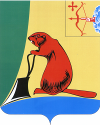 КИРОВСКОЙ ОБЛАСТИПОСТАНОВЛЕНИЕО внесении изменения в постановление администрации Тужинского муниципального района от 17.03.2023 № 53 «Об утверждении порядка и условий предоставления дополнительной меры социальной поддержки членов семей военнослужащих в виде обеспечения твердым топливом»В целях приведение в соответствие с действующим законодательством администрация Тужинского муниципального района ПОСТАНОВЛЯЕТ:1. Внести изменение в постановление администрации Тужинского муниципального района от 17.03.2023 № 53 «Об утверждении порядка и условий предоставления дополнительной меры социальной поддержки членов семей военнослужащих в виде обеспечения твердым топливом», изложив пункт 2 прилагаемых порядка и условий предоставления дополнительной меры социальной поддержки членов семей военнослужащих в виде обеспечения твердым топливом в следующей редакции:«2. Получателями меры социальной поддержки в виде обеспечения твердым топливом являются:участник специальной военной операции;супруга (супруг), зарегистрированные по месту жительства или пребывания участника специальной военной операции;несовершеннолетние дети, зарегистрированные по месту жительства или пребывания участника специальной военной операции;родитель (родители) участника специальной военной операции;опекуны (попечители), воспитывающие участника специальной военной операции до достижения ими совершеннолетия.».2. Настоящее постановление вступает в силу со дня его официального опубликования в Бюллетене муниципальных нормативных правовых актов органов местного самоуправления Тужинского муниципального района Кировской области.Глава Тужинского муниципального района    Л.В. Бледных03.10.2023№231пгт Тужапгт Тужапгт Тужапгт Тужа